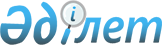 О мерах по реализации Указа Президента Республики Казахстан от 19 марта 2010 года № 954
					
			Утративший силу
			
			
		
					Постановление Правительства Республики Казахстан от 23 апреля 2011 года № 438. Утратило силу постановлением Правительства Республики Казахстан от 25 апреля 2014 года № 403      Сноска. Утратило силу постановлением Правительства РК от 25.04.2014 № 403.

      В целях реализации Указа Президента Республики Казахстан от 19 марта 2010 года № 954 "О Системе ежегодной оценки эффективности деятельности центральных государственных и местных исполнительных органов областей, города республиканского значения, столицы" (далее - Указ) Правительство Республики Казахстан ПОСТАНОВЛЯЕТ:



      1. Внести в постановление Правительства Республики Казахстан от 14 июня 2010 года № 573 "Об утверждении Правил проведения оценки эффективности деятельности исполнительных органов, финансируемых из областного бюджета, бюджетов города республиканского значения, столицы, местных исполнительных органов районов (городов областного значения)" (САПП Республики Казахстан, 2010 г., № 38, ст. 333) следующее изменение:



      Правила проведения оценки эффективности деятельности исполнительных органов, финансируемых из областного бюджета, бюджетов города республиканского значения, столицы, местных исполнительных органов районов (городов областного значения), утвержденные вышеназванным постановлением, изложить в новой редакции согласно приложению к настоящему постановлению.



      2. Государственным органам (по согласованию), уполномоченным на проведение оценки эффективности деятельности государственных органов, определенных Указом, в месячный срок разработать и утвердить по согласованию с Канцелярией Премьер-Министра Республики Казахстан методики проведения оценки по соответствующим направлениям, включающие подготовку соответствующих заключений.V11007044



      3. Министерству экономического развития и торговли Республики Казахстан в месячный срок по согласованию с Канцелярией Премьер-Министра Республики Казахстан разработать и утвердить форматы заключения о результатах общей оценки эффективности деятельности местных исполнительных органов и экспертного заключения Региональной экспертной комиссии о результатах оценки эффективности деятельности местных исполнительных органов.

      4. Настоящее постановление вводится в действие со дня подписания и подлежит официальному опубликованию.      Премьер-Министр

      Республики Казахстан                       К. Масимов

Приложение        

к постановлению Правительства

Республики Казахстан     

от 23 апреля 2011 года № 438

Утверждены        

постановлением Правительства

Республики Казахстан    

от 14 июня 2010 года № 573 

Правила

проведения оценки эффективности деятельности исполнительных

органов, финансируемых из областного бюджета, бюджетов города

республиканского значения, столицы, местных исполнительных

органов районов (городов областного значения) 

1. Общие положения

      1. Настоящие Правила проведения оценки эффективности деятельности исполнительных органов, финансируемых из областного бюджета, бюджетов города республиканского значения, столицы, местных исполнительных органов районов (городов областного значения) (далее - Правила) разработаны в соответствии с Указом Президента Республики Казахстан от 19 марта 2010 года № 954 "О Системе ежегодной оценки эффективности деятельности центральных государственных и местных исполнительных органов областей, города республиканского значения, столицы" (далее - Система).



      2. Правила устанавливают основные положения, принципы, направления, определяют систему органов и порядок проведения, определения результатов ежегодной оценки эффективности деятельности исполнительных органов, финансируемых из областного бюджета, бюджетов города республиканского значения, столицы, местных исполнительных органов районов (городов областного значения) (далее - исполнительные органа) и их обжалования.



      3. Целью оценки эффективности деятельности исполнительного органа (далее - оценка эффективности) является определение эффективности реализации возложенных на него задач и функций.



      4. Источниками информации для оценки эффективности являются:



      1) отчеты исполнительных органов о проведенной работе за отчетный период;



      2) результаты проверок, проведенных аппаратом акима области, города республиканского значения, столицы и уполномоченных на оценку исполнительных органов;



      3) результаты контроля аппарата акима области, города республиканского значения, столицы, исполнения актов и поручений акима области, города республиканского значения, столицы, его заместителей и акимата области, города республиканского значения, столицы;



      4) акты контроля исполнительных органов;



      5) официальные статистические данные;



      6) заключения независимых экспертов;



      7) результаты социологических исследований по определенному направлению оценки эффективности;



      8) информация неправительственных организаций (общественных объединений) при подготовке общей оценки эффективности.



      5. Оценка эффективности проводится уполномоченными на проведение оценки исполнительными органами (далее - уполномоченные на оценку исполнительные органы), определенными пунктом 10 настоящих Правил.



      6. Оценка эффективности осуществляется ежегодно по итогам отчетного (календарного) года согласно графику и с обязательным соблюдением сроков, обозначенных в пунктах 46, 49, 51, 53 настоящих Правил.



      7. График проведения оценки эффективности включает сроки представления:



      1) оцениваемыми исполнительными органами отчетной информации по итогам отчетного года в уполномоченные на оценку исполнительные органы по соответствующим направлениям;



      2) уполномоченными на оценку исполнительными органами заключений о результатах оценки в уполномоченный орган по государственному планированию области, города республиканского значения, столицы;



      3) уполномоченным органом по государственному планированию области, города республиканского значения, столицы заключений о результатах общей оценки по направлениям в Региональную экспертную комиссию;



      4) Региональной экспертной комиссией результатов оценки акиму области, города республиканского значения, столицы;



      5) акимом области, города республиканского значения, столицы информации по результатам оценки в центральный уполномоченный орган по государственному планированию.



      8. График проведения оценки эффективности разрабатывается уполномоченным органом по государственному планированию области, города республиканского значения, столицы и утверждается акиматом области, города республиканского значения, столицы. 

2. Принципы оценки эффективности

      9. Принципами оценки эффективности являются:



      1) принцип законности - проведение оценки эффективности строго в соответствии с законодательством Республики Казахстан;



      2) принцип объективности - всестороннее и полное проведение независимой оценки, исключение конфликта интересов;



      3) принцип достоверности - подтверждение результатов оценки эффективности соответствующими документами;



      4) принцип прозрачности - возможность проверить происхождение источников информации;



      5) принцип гласности - публикация результатов оценки эффективности в средствах массовой информации с учетом обеспечения режима секретности и защиты служебной или иной охраняемой законом тайны. 

3. Исполнительные органы, уполномоченные на проведение оценки

      10. Уполномоченными на оценку исполнительными органами, являются:



      1) аппарат акима области, города республиканского значения, столицы;



      2) уполномоченный орган по государственному планированию области, города республиканского значения, столицы;



      3) уполномоченный орган по исполнению бюджета области, города республиканского значения, столицы.



      11. Общая методологическая координация оценки эффективности осуществляется центральным уполномоченным органом по государственному планированию.



      12. Уполномоченный орган по государственному планированию области, города республиканского значения, столицы осуществляет общую оценку эффективности деятельности оцениваемых исполнительных органов (далее - общая оценка) на основе заключений, представляемых уполномоченными на оценку исполнительными органами, согласно указанным в пункте 15 настоящих Правил направлениям.



      13. В целях формирования экспертного заключения о результатах общей оценки эффективности по направлениям решением акима области, города республиканского значения, столицы создается Региональная экспертная комиссия из числа должностных лиц аппарата акима области, города республиканского значения, столицы, также определяется рабочим  орган Региональной экспертной комиссии.



      14. Региональная экспертная комиссия в своей деятельности руководствуется Положением, утверждаемым решением акима области, города республиканского значения, столицы. 

4. Направления оценки эффективности

      15. Оценка эффективности осуществляется по следующим направлениям деятельности оцениваемых исполнительных органов:



      1) достижение и реализация стратегических целей и задач в курируемых отрасли/сфере/регионе;



      2) исполнение актов и поручений акима области, города республиканского значения, столицы, его заместителей и акимата области, города республиканского значения, столицы;



      3) управление бюджетными средствами;



      4) оказание государственных услуг;



      5) управление персоналом;



      6) применение информационных технологий.



      16. По каждому направлению деятельности, указанному в пункте 15 настоящих Правил, центральными государственными органами, уполномоченными на проведение оценки эффективности определенными пунктом 10 Системы, разрабатываются и утверждаются согласованные с Канцелярией Премьер-Министра Республики Казахстан соответствующие методики, в которых определяются критерии и показатели оценки эффективности деятельности исполнительных органов.



      17. Обязательными требованиями к критериям и показателям эффективности являются следующие положения:



      1) критерии и показатели должны быть основаны на официальных статистических данных, данных исполнительных органов и другой подлежащей проверке информации;



      2) способ сбора и обработки исходной информации должен допускать возможность проверки корректности полученных данных;



      3) определение показателя должно обеспечивать однозначность его интерпретации как оценивающим, так и оцениваемым исполнительным органом;



      4) получение необходимых данных должно производиться с минимально возможными затратами времени и ресурсов;



      5) критерии и показатели следует определять, исходя из необходимости непрерывного накопления данных и обеспечения их сопоставимости за отдельные периоды;



      6) критерии и показатели должны охватывать всю деятельность исполнительного органа и ориентировать на качественное исполнение всех государственных функций.



      18. В качестве критериев и показателей эффективности могут использоваться применяемые в международной практике критерии и показатели.



      19. Критерии и показатели должны отражать непосредственно деятельность конкретного исполнительного органа. 

4.1. Оценка эффективности достижения и реализации

стратегических целей и задач в курируемых отрасли/сфере/регионе

      20. Оценка по данному направлению осуществляется в целях определения эффективности мер исполнительных органов в развитии курируемых отрасли/сферы/региона.



      21. Оценка эффективности достижения и реализации стратегических целей и задач в курируемых отрасли/сфере/регионе исполнительных органов осуществляется уполномоченным органом по государственному планированию области, города республиканского значения, столицы.



      22. Оценка эффективности достижения и реализации стратегических целей и задач в курируемой отрасли/сфере/регионе деятельности уполномоченного органа по государственному планированию области, города республиканского значения, столицы осуществляется аппаратом акима области, города республиканского значения, столицы.



      23. Разработка и утверждение методики по оценке эффективности достижения и реализации стратегических целей и задач в курируемых отрасли/сфере/регионе и ее методологическое сопровождение осуществляются центральным уполномоченным органом по государственному планированию. 

4.2. Оценка качества исполнения актов и поручений акима

области, города республиканского значения, столицы, его

заместителей и акимата области, города республиканского

значения, столицы

      24. Оценка по данному направлению осуществляется в целях определения качества, полноты и своевременности исполнения актов и поручений акима области, города республиканского значения, столицы, его заместителей и акимата области, города республиканского значения, столицы.



      25. Оценка качества исполнения актов и поручений акима области, города республиканского значения, столицы, его заместителей и акимата области, города республиканского значения, столицы исполнительными органами осуществляется аппаратом акима области, города республиканского значения, столицы.



      26. Разработка и утверждение методики оценки качества исполнения актов и поручений акима области, города республиканского значения, столицы его заместителей и акимата области, города республиканского значения, столицы и ее методологическое сопровождение осуществляются Канцелярией Премьер-Министра Республики Казахстан. 

4.3 Оценка эффективности управления бюджетными средствами

      27. Оценка по данному направлению осуществляется в целях определения эффективности мер по обеспечению результативности и эффективности использования бюджетных средств.



      28. Оценка эффективности деятельности исполнительных органов, финансируемых из областного бюджета, бюджетов города республиканского значения, столицы, а также местных исполнительных органов района (городов областного значения) по управлению бюджетными средствами осуществляется уполномоченным органом по исполнению бюджета области, город республиканского значения, столицы.



      29. Уполномоченный орган по исполнению бюджета области, город республиканского значения, столицы оценивается по данному направлению аппаратом акима области, города республиканского значения, столицы.



      30. Разработка и утверждение методики оценки эффективности управления бюджетными средствами и ее методологическое сопровождение осуществляются центральным уполномоченным органом по исполнению бюджета. 

4.4 Оценка качества оказания государственных услуг

      31. Оценка по данному направлению осуществляется в целях определения эффективности мер по обеспечению физических и юридических лиц доступными и качественными государственными услугами, в том числе в электронном формате.



      32. Оценка эффективности по данному направлению осуществляется аппаратом акима области, города республиканского значения, столицы.



      33. Разработка и утверждение методики оценки качества оказания государственных услуг и ее методологическое сопровождение осуществляются уполномоченным органом по делам государственной службы совместно с уполномоченным органом в сфере информатизации.



      34. В целях осуществления оценки качества оказания государственных услуг дополнительно могут проводиться социологические исследования. 

4.5 Оценка эффективности управления персоналом

      35. Оценка по данному направлению осуществляется в целях определения эффективности мер по управлению персоналом в исполнительном органе.



      36. Оценка эффективности по данному направлению осуществляется аппаратом акима области, города республиканского значения, столицы.



      37. Разработка и утверждение методики оценки эффективности управления персоналом и ее методологическое сопровождение осуществляются уполномоченным органом по делам государственной службы. 

4.6. Оценка эффективности применения информационных технологий

      38. Оценка по данному направлению осуществляется в целях определения эффективности использования информационных технологий исполнительным органом для оптимизации процессов и повышения прозрачности деятельности исполнительного органа.



      39. Оценка эффективности по данному направлению осуществляется аппаратом акима области, города республиканского значения, столицы.



      40. Разработка и утверждение методики оценки эффективности применения информационных технологий и ее методологическое сопровождение осуществляются уполномоченным органом в сфере информатизации. 

5. Порядок проведения оценки эффективности

оцениваемых исполнительных органов

      41. Исполнительные органы ежегодно представляют в уполномоченные на оценку исполнительные органы отчетную информацию по итогам предыдущего года согласно графику проведения оценки.



      42. Уполномоченные на оценку исполнительные органы обязаны принять комплекс организационных мер по перепроверке данных, содержащихся в отчетной информации оцениваемых исполнительных органов.



      43. При проведении оценки эффективности уполномоченными на оценку исполнительными органами учитываются результаты проверок других контрольных органов за отчетный период.



      44. Уполномоченные на оценку исполнительные органы вправе запрашивать и получать в установленные ими сроки от оцениваемых и других исполнительных органов необходимую информацию и документацию по соответствующим направлениям оценки с учетом соблюдения режима секретности, служебной или иной охраняемой законом тайны.



      45. Уполномоченные на оценку исполнительные органы отвечают за сохранность и конфиденциальность сведений, полученных в процессе оценки.



      46. Уполномоченные на оценку исполнительные органы не позднее 1 июня текущего года представляют заключения по соответствующим направлениям в уполномоченный орган по государственному планированию области, города республиканского значения, столицы.



      47. Заключения о результатах оценки эффективности по направлениям деятельности должны содержать итоговый отчет об оценке, выводы и предложения по повышению эффективности деятельности оцениваемых исполнительных органов.



      48. Уполномоченный орган по государственному планированию области, города республиканского значения, столицы при формировании общей оценки эффективности деятельности исполнительных органов вправе привлекать на некоммерческой основе неправительственные организации (общественные объединения) и независимых экспертов в порядке, определяемом центральным уполномоченным органом по государственному планированию.



      49. Уполномоченный орган по государственному планированию области, города республиканского значения, столицы в срок не позднее 1 июля текущего года вносит в Региональную экспертную комиссию с одновременным информированием оцениваемых исполнительных органов результаты общей оценки эффективности по направлениям.



      50. Форматы заключения о результатах общей оценки эффективности деятельности исполнительных органов и экспертного заключения Региональной экспертной комиссии о результатах оценки эффективности деятельности исполнительных органов определяются центральным уполномоченным органом по государственному планированию по согласованию с Канцелярией Премьер-Министра Республики Казахстан.



      51. Региональная экспертная комиссия на основе заключений о результатах общей оценки уполномоченного органа по государственному планированию области, города республиканского значения, столицы, в срок не позднее 15 августа текущего года вносит результаты оценки эффективности деятельности исполнительных органов акиму области, города республиканского значения, столицы.



      52. Результаты оценки с предложениями по повышению эффективности деятельности исполнительных органов рабочим органом Региональной экспертной комиссии направляются руководителям исполнительных органов для принятия соответствующих мер.



      53. Аким области, города республиканского значения, столицы в срок не позднее 1 сентября текущего года представляет в центральный уполномоченный орган по государственному планированию отчетную информацию о проведении оценки эффективности. Центральный уполномоченный орган по государственному планированию на основании отчетов акимов областей, города республиканского значения, столицы направляет в срок не позднее 15 сентября текущего года обобщенную информацию в Администрацию Президента Республики Казахстан и Канцелярию Премьер-Министра Республики Казахстан.



      54. По итогам оценки эффективности результаты публикуются уполномоченным органом по государственному планированию области, города республиканского значения, столицы в средствах массовой информации с учетом обеспечения режима секретности, служебной и иной охраняемой законом тайны. 

6. Порядок обжалования результатов

      55. С момента получения результатов оценки эффективности исполнительный орган в случае несогласия с результатами оценки, вправе в течение пяти рабочих дней направить возражения с подтверждающими документами в рабочий орган Региональной экспертной комиссии.



      56. Рабочий орган Региональной экспертной комиссии в случае получения возражений с подтверждающими документами в течение пяти рабочих дней направляет их на перепроверку уполномоченным на оценку исполнительным органам.



      57. Рабочий орган Региональной экспертной комиссии в случае получения возражений без подтверждающих документов направляет их для информации в уполномоченный на оценку исполнительный орган. В исполнительный орган направляется ответ о нецелесообразности проведения перепроверки.



      58. В целях обеспечения объективности и прозрачности оценки для перепроверки результатов в уполномоченных на оценку исполнительных органах формируются специальные комиссии, в состав которых не могут входить участвовавшие в оценке исполнительного органа сотрудники.



      59. Уполномоченные на оценку исполнительные органы в течение тридцати календарных дней направляют в рабочий орган Региональной экспертной комиссии и исполнительные органы, обоснованные заключения о принятии либо непринятии возражений по результатам перепроверки.



      60. В случае принятия возражений уполномоченный на оценку исполнительный орган вносит соответствующие корректировки в заключение о результатах оценки эффективности.



      61. Рабочий орган Региональной экспертной комиссии вправе самостоятельно инициировать проведение перепроверки отдельных результатов оценки с привлечением специалистов уполномоченных исполнительных органов в случае выявления нарушений в процессе оценки, оказавших влияние на конечный результат оценки. 

7. Ответственность участников оценки

      62. За своевременное и качественное исполнение положений настоящих Правил персональную ответственность несут первые руководители исполнительных органов.



      63. Первые руководители исполнительных органов, подлежащих оценке эффективности, несут персональную ответственность за достоверность, полноту и своевременность предоставления информации за отчетный период для проведения оценки эффективности.



      64. Первые руководители уполномоченных органов по государственному планированию области, города республиканского значения, столицы, по исполнению бюджета области, города республиканского значения, столицы, а также структурных подразделений аппарата акима области, города республиканского значения, столицы, ответственных за проведение оценки эффективности, несут персональную ответственность за соответствие результатов оценки эффективности утвержденным методикам.



      65. Персональную ответственность за разглашение сведений, полученных в процессе оценки уполномоченными на оценку исполнительными органами, несут первые руководители исполнительных органов.



      66. В случае выявления нарушений настоящих Правил рабочий орган Региональной экспертной комиссии вправе вносить предложения об ответственности соответствующих должностных лиц. 

8. Переходное положение 

8.1. Сроки проведения и предоставления заключений

о результатах оценки эффективности в 2011 году

      67. Уполномоченные на оценку исполнительные органы не позднее 15 августа текущего года представляют заключения по соответствующим направлениям в уполномоченный орган по государственному планированию области, города республиканского значения, столицы.



      68. Уполномоченный орган по государственному планированию области, города республиканского значения, столицы в срок не позднее 10 сентября текущего года вносит в Региональную экспертную комиссию с одновременным информированием оцениваемых исполнительных органов результаты общей оценки эффективности по направлениям.



      69. Региональная экспертная комиссия на основе заключений о результатах общей оценки уполномоченного органа по государственному планированию области, города республиканского значения, столицы, в срок не позднее 10 ноября текущего года вносит результаты оценки эффективности деятельности исполнительных органов акиму области, города республиканского значения, столицы.



      70. Аким области, города республиканского значения, столицы в срок не позднее 20 ноября текущего года представляет в центральный уполномоченный орган по государственному планированию отчетную информацию о проведении оценки эффективности. Центральный уполномоченный орган по государственному планированию на основании отчетов акимов областей, города республиканского значения, столицы направляет в срок не позднее 1 декабря текущего года обобщенную информацию в Администрацию Президента Республики Казахстан и Канцелярию Премьер-Министра Республики Казахстан.
					© 2012. РГП на ПХВ «Институт законодательства и правовой информации Республики Казахстан» Министерства юстиции Республики Казахстан
				